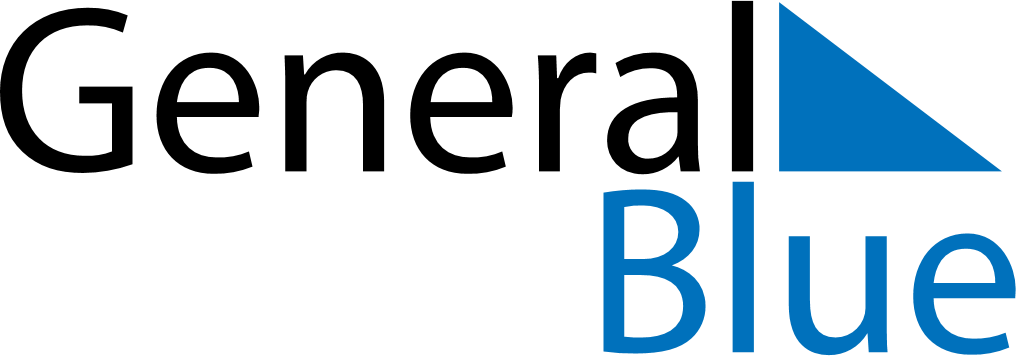 June 2024June 2024June 2024June 2024June 2024June 2024June 2024Parral, Maule Region, ChileParral, Maule Region, ChileParral, Maule Region, ChileParral, Maule Region, ChileParral, Maule Region, ChileParral, Maule Region, ChileParral, Maule Region, ChileSundayMondayMondayTuesdayWednesdayThursdayFridaySaturday1Sunrise: 7:49 AMSunset: 5:40 PMDaylight: 9 hours and 51 minutes.23345678Sunrise: 7:50 AMSunset: 5:40 PMDaylight: 9 hours and 50 minutes.Sunrise: 7:50 AMSunset: 5:40 PMDaylight: 9 hours and 49 minutes.Sunrise: 7:50 AMSunset: 5:40 PMDaylight: 9 hours and 49 minutes.Sunrise: 7:51 AMSunset: 5:40 PMDaylight: 9 hours and 48 minutes.Sunrise: 7:51 AMSunset: 5:39 PMDaylight: 9 hours and 47 minutes.Sunrise: 7:52 AMSunset: 5:39 PMDaylight: 9 hours and 47 minutes.Sunrise: 7:52 AMSunset: 5:39 PMDaylight: 9 hours and 46 minutes.Sunrise: 7:53 AMSunset: 5:39 PMDaylight: 9 hours and 45 minutes.910101112131415Sunrise: 7:53 AMSunset: 5:39 PMDaylight: 9 hours and 45 minutes.Sunrise: 7:54 AMSunset: 5:39 PMDaylight: 9 hours and 44 minutes.Sunrise: 7:54 AMSunset: 5:39 PMDaylight: 9 hours and 44 minutes.Sunrise: 7:54 AMSunset: 5:39 PMDaylight: 9 hours and 44 minutes.Sunrise: 7:55 AMSunset: 5:39 PMDaylight: 9 hours and 43 minutes.Sunrise: 7:55 AMSunset: 5:39 PMDaylight: 9 hours and 43 minutes.Sunrise: 7:56 AMSunset: 5:39 PMDaylight: 9 hours and 42 minutes.Sunrise: 7:56 AMSunset: 5:39 PMDaylight: 9 hours and 42 minutes.1617171819202122Sunrise: 7:56 AMSunset: 5:39 PMDaylight: 9 hours and 42 minutes.Sunrise: 7:57 AMSunset: 5:39 PMDaylight: 9 hours and 42 minutes.Sunrise: 7:57 AMSunset: 5:39 PMDaylight: 9 hours and 42 minutes.Sunrise: 7:57 AMSunset: 5:39 PMDaylight: 9 hours and 41 minutes.Sunrise: 7:57 AMSunset: 5:39 PMDaylight: 9 hours and 41 minutes.Sunrise: 7:58 AMSunset: 5:39 PMDaylight: 9 hours and 41 minutes.Sunrise: 7:58 AMSunset: 5:40 PMDaylight: 9 hours and 41 minutes.Sunrise: 7:58 AMSunset: 5:40 PMDaylight: 9 hours and 41 minutes.2324242526272829Sunrise: 7:58 AMSunset: 5:40 PMDaylight: 9 hours and 41 minutes.Sunrise: 7:58 AMSunset: 5:40 PMDaylight: 9 hours and 42 minutes.Sunrise: 7:58 AMSunset: 5:40 PMDaylight: 9 hours and 42 minutes.Sunrise: 7:58 AMSunset: 5:41 PMDaylight: 9 hours and 42 minutes.Sunrise: 7:58 AMSunset: 5:41 PMDaylight: 9 hours and 42 minutes.Sunrise: 7:59 AMSunset: 5:41 PMDaylight: 9 hours and 42 minutes.Sunrise: 7:59 AMSunset: 5:42 PMDaylight: 9 hours and 43 minutes.Sunrise: 7:59 AMSunset: 5:42 PMDaylight: 9 hours and 43 minutes.30Sunrise: 7:59 AMSunset: 5:42 PMDaylight: 9 hours and 43 minutes.